HP & JO OPTIONAL PROTEST FORM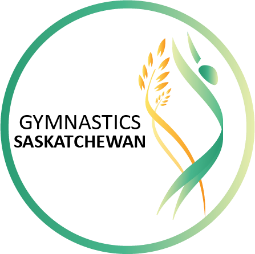 Competition:					Date:				Judging	TechnicalAthlete #:		 	Name:					Club:				Category: Novice	Junior	Senior	JO 10	JO 9	Other		D Score(FIG) 						E Score(FIG) 					Start Value (JO)					Final Score (JO)Coach’s Rationale:Signature: 						Time: 						Received by: 				 Time: 			 Money: 				Accepted:		Denied:Comments including rationale for decision:Signature Competition Head Judge		Time				Money ReturnedThe Competition Head Judge & Gym Sask WAG Program Coordinator must receive a copy of the completed form before it is returned to the person who signed the protest form. 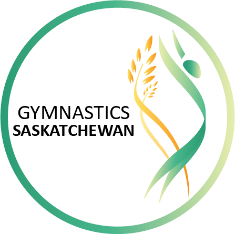 GYM SASK JO COMPULSORY PROTEST FORMCheck One:	Vault		   Bars		   Beam		  Floor		Gymnasts Name: 				 Score:				This inquiry is based upon the following (check one):Major Elements (Comp):					Neutral deductions: 								Score Range: 									Falls/Unusual Occurrences: 							List all elements that receive difficulty and connection value			           Judges’ use onlyCoach’s Name: 						   Club: 						Received by: 				 Time: 		 Money collected:	 Money Returned: 			 Score not adjusted																	Signature of Competition Head JudgePlease make a copy of this completed form for the Gym Sask WAG Program Coordinator before returning I to the person who submitted the protestElement/Bonus ValueDescription of Element(s)YNJudge #1Judge #2Judge #3Judge #4AverageStart Value:Score:Adjusted SV:Adjusted Score: